Title (Please Left Justify; Bold Capital Letters; Use Times New Roman 14)Name and Surname of First Author1, Name and Surname of Second Author21 Full address of first author, including affiliation 2 Full address of second author, including affiliationE-Mail: e-mail of the first author, e-mail of second authorAbstract: This document explains and demonstrates how to prepare your paper for publication in Int. J. of Environmental Pollution & Environmental Modelling. The best is to read these instructions and follow the outline of this text. Please select “normal margins” in the Page Setup and use A4 (210 x 297 mm) paper. Abstract of the paper should be written with Times New Roman justified align, 1 line spacing and 10 points. It should not be included unnecessary and uncommon abbreviations, citation, equation, symbol and index. The main outline of the work should be given in this part.  Keywords number should be between 3 and 6. Leave one space above and below the abstract.Keywords: Paper, Environmental Pollution, Environmental ModellingINTRODUCTIONAll manuscripts must be in English. When receiving the manuscript, we assume that the corresponding authors grant us the copyright to use the manuscript for Int. J. of Environmental Pollution & Environmental Modelling. A summary of the literature required for the study and the purpose of the study should be given in Introduction section. Text should be arranged as 11 points, Times New Roman English (United Kingdom) character, 1 line spacing and justified align. Between the paragraphs line space should not be used. In the text, there should be indent of 0.75 cm value in the first line of each paragraph.SECTION HEADINGSThere are two levels of headings (please do not number them). Major headings are typed in bold in typeface Times New Roman 11pt upper case. Minor headings are typed in bold and italic in typeface Times New Roman 11pt title case. Major and minor headings should have one line space above and none bellow. TablesTables (refer with: Table 1, Table 2, ...) should be presented as part of the text, with one line space above and below. A descriptive title should be placed above each table. Tables should be set in the middle. Units in tables should be given in parenthesis (kW). Example Table is given in Table 1.Table 1. Example Table for IJEPEMFiguresFigures (refer with: Figure 1, Figure 2, ...) also should be presented as part of the text, with one line space above and below. The caption should be self-contained and placed below the figure.Generally, only original drawings or photographic reproductions are acceptable. Utmost care must be taken to insert the figures in correct alignment with the text. For best quality the pictures should have a resolution of 300 dpi (dots per inch). Figures should be set in the middle.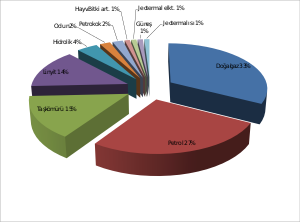 Figure 1. Example Figure for IJEPEMEquationsEquations (refer with: Equation 1, Equation 2, ...) should be justified left side. There should be one line of space above the equation and one line of space below it before the text continues. The equations have to be numbered sequentially, and the number put in parentheses at the right-hand edge of the text.c2 = a2 + b2                                                                                                                                (Equation 1)Literature ReferencesReferences used in the text should be given in alphabetical order with a font of Times New Roman, 11 points and in accordance with the examples given below. Intext references should be written as “surname, date (Doğan, 2017; Dogan and Eren, 2015; Dogan et al. 2016)”.REFERENCESAkkoyunlu, A., Yetilmezsoy K., Erturk, F. and Oztemel, E., 2010, A neural network-based approach for the prediction of urban SO2 concentrations in the Istanbul metropolitan area, Int. J. Environment and Pollution, Vol. 40(4), 301-321.Alsugair, A. M., Al-Qudrah, A. A., 1998, Artificial neural network approach for pavement maintenance, J. Comput. Civil Eng. ASCE, 2 (4), 249–255.Ayturan, Z.C., 2015, Modelling of Atmospheric SO2 Pollution in Seydişehir Town by Artificial Neural Networks, Master of Science Thesis, Selçuk University, The Graduate School of Natural and Applied Sciences.Burden, F. and Winkler, D., 2008, Bayesian regularization of neural networks, Methods Mol Biol., 458, 25-44.Gavin, H.P., 2017, The Levenberg-Marquardt method for nonlinear least squares curve-fitting problems, Department of Civil and Environmental Engineering Duke University, web page: http://people.duke.edu/~hpgavin/ce281/lm.pdf, retrieval date: 08.10.2017.Rozlach, Z., 2015, Data-driven Modelling in River Channel Evolution Research: Review of Artificial Neural Networks, J. Int. Environmental Application & Science, Vol. 10(4), 384-398.Sarle, W., 1997, Neural network frequently asked questions, web page: ftp://ftp.sas.com/pub/neural/FAQ.html, retrieval date: 12.11.2017.Tecer, L.H., 2007, Prediction of SO2 and PM Concentrations in a Coastal Mining Area (Zonguldak, Turkey) Using an Artificial Neural Network, Polish J. of Environ. Stud. Vol. 16(4), 633-638.Wang, S.C., 2003, Artificial Neural Network, The Springer International Series in Engineering and Computer Science, Vol. 743, 81-100.Temperature (OC)Time (Min.)Concentration (mg/L)50520060153007020400